                                                                    У К Р А Ї Н А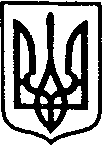 ЗДОЛБУНІВСЬКА  РАЙОННА  ДЕРЖАВНА  АДМІНІСТРАЦІЯРІВНЕНСЬКОЇ   ОБЛАСТІВІДДІЛ ОСВІТИН А К А ЗПро проведення дитячих районнихтуристичних змагань«Паросток майбутнього»       Відповідно до Положення про відділ освіти Здолбунівської районної державної адміністрації, затвердженого розпорядженням голови Здолбунівської районної державної адміністрації від 20 березня 2013 року № 122 та з метою розвитку і пропаганди здорового способу життя, підготовки та відбору молоді до участі в районних туристичних змаганнях серед учнівської молодіНАКАЗУЮ:  Проводити щорічно у листопаді дитячі районні туристичні змагання «Паросток майбутнього».Затвердити Положення про проведення дитячих районних туристичних змагань «Паросток майбутнього», що додається.Керівникам закладів освіти:Забезпечити участь команд згідно положення.Сприяти забезпеченню команди необхідним туристичним спорядженням. Керівникам команди:Провести з дітьми інструктаж з техніки безпеки.Забезпечити теоретичну і практичну підготовку дітей до змагань.Головному секретарю змагань розробити командні карточки, протоколи, таблицю штрафів до початку змагань.Наказ набирає чинності через 10 днів після державної реєстрації в Здолбунівському районному управлінні юстиції, але не раніше його оприлюднення.Контроль за виконанням наказу залишаю за собою.НАЧАЛЬНИК  ВІДДІЛУ                                                       Л. КАРПЕНКОЗАТВЕРДЖЕНОНаказ відділу освітиЗдолбунівської районноїдержавної адміністрації16.10.2015   № 156ПОЛОЖЕННЯпро проведення дитячих районних туристичних змагань«Паросток майбутнього»І.   Загальні положення1.1. Дитячі районні туристичні змагання «Паросток майбутнього» (далі – Змагання) проводяться з метою розвитку і пропаганди здорового способу життя, підготовки та відбору молоді до участі в районних туристичних змаганнях серед учнівської молоді.1.2. Змагання проводяться щорічно у листопаді місяці. Дата проведення визначається у рік його проведення наказом відділу освіти Здолбунівської районної державної адміністрації.1.3. Під час проведення Змагань обробка та захист персональних даних учасників здійснюється відповідно до вимог Закону України «Про захист персональних даних». ІІ.   Мета і завдання змагань2.1. Збереження традицій та обмін досвідом в організації туристичної  роботи.. Пропаганда здорового способу життя засобами туризму.. Активізація туристсько-краєзнавчої та природоохоронної роботи з         дітьми.2.4.Підготовка та відбір молоді до районних туристичних змагань серед учнівської молоді.ІІІ.   Умови проведення змагань3.1. В змаганнях беруть участь збірні команди шкіл району та позашкільних установ, туристичних клубів.3.2. Склад команди: 4 чоловіки (в тому числі не менше 1 дівчини). Вік учасників – 10-13 років. Команду очолює 1 представник.3.3. Обов'язкові документи: іменна заявка з дозволом лікаря; учнівські квитки.3.4. Попередні заявки на участь у змаганнях подаються за 5 днів у відділ освіти Здолбунівської районної державної адміністрації (довідки за телефоном 2-54-06).3.5. Дитячі районні туристичні змагання «Паросток майбутнього» проводяться по двох дистанціях: «Спортивне орієнтування» та «Пішохідний туризм».3.6. Змагання на дистанції «Спортивне орієнтування» проходять в заданому напрямку. Кількість контрольних пунктів – 5.Змагання на дистанції «Пішохідний туризм»:розпалювання вогнища;в'язання вузлів (прямий, зустрічний, подвійний провідник, вісімка, схоплюючий, стремено);особиста смуга перешкод («Підйом», «Траверс», «Навісна переправа», «Паралельні мотузки», «Жердини», «Спуск»);ігрове поле («Павутинка», «Купини», «Вудочка», «Коло»).3.8. Результат визначається по сумі штрафних балів на всіх етапах. Суддівська колегія має право змінити умови змагань в бік полегшення.ІV.   Програма змагань09.00-11.00 – заїзд команд11.00-11.30 – робота мандатної комісії11.30 – нарада з представниками команд12.00 – відкриття змагань12.00-14.00 – змагання на дистанції «Спортивне орієнтування»14.30-17.00 – змагання на дистанції «Пішохідний туризм»17.00-18.00 – підбиття підсумків18.00 – закриття змагань, нагородження переможців18.30 – роз'їзд командV. Фінансування та нагородження     	5.1. Витрати, пов'язані з участю команд у змаганнях, провести за рахунок відряджаючих установ.5.2. Переможці Змагань нагороджуються грамотами відділу освіти Здолбунівської районної державної адміністрації.Методист районного методичного кабінету                                         		    Є. Грицина16 жовтня 2015 рокуЗдолбунів№ 156Зареєстровано в Здолбунівському районному управлінні юстиції 26.10.2015 за № 5/213Зареєстровано в Здолбунівському районному управлінні юстиції 26.10.2015 за № 5/213